Сетевое взаимодействие образовательных организаций «ЭКОШКОЛА»ПОЛОЖЕНИЕо проведении онлайн-игры «Палитра осенних красок»1. Общие положения1.1. Онлайн-игра «Палитра осенних красок»  (далее Онлайн-игра) направлена на повышение экологической культуры детей дошкольного и младшего школьного возраста, пропаганду бережного и нравственного отношения к окружающей среде. 1.2. Онлайн-игра проводится организацией сетевого взаимодействия «ЭКОШКОЛА» (далее – ЭКОШКОЛА).1.3. В онлайн-игре могут принять участие дети дошкольного и младшего школьного возраста образовательных организаций РФ.2. Условия проведения Онлайн-игры2.1. Участникам игры предлагается единый набор из 9 репродукций осенних пейзажей под общим названием «Палитра осенних красок».Участники должны подобрать к предложенным репродукциям названия. Названиями могут быть строчки (четверостишья) – цитаты из художественных произведений (как прозаических, так и стихотворных). Возможны поэтические строчки,  миниатюры собственного сочинения. 2.2. Картину №10 каждый участник рисует сам на тему «Золотая осень моего края». Свой осенний пейзаж нужно отсканировать, подобрать название - цитату из художественного произведения (как прозаического, так и стихотворного) и прикрепить к файлу.Таким образом, максимальное количество ответов – 10. Количество репродукций для представления названия  выбирает сам участник игры.2.3. Участники направляют ответы на вопросы по электронному адресу: mukcbs2@mail.ru. Оформление электронного письма 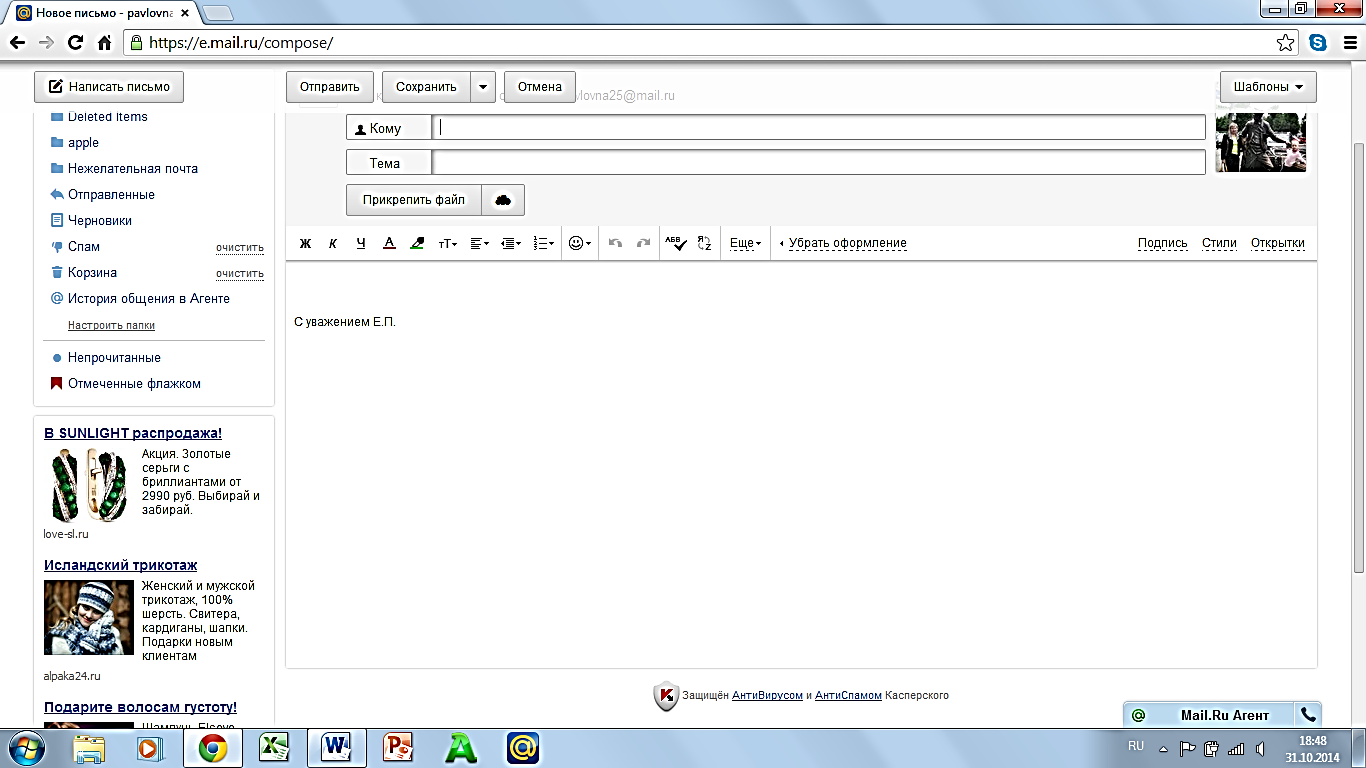 В теме письма укажите следующую информацию:ФИ (участника) класс, наименование образовательного учреждения, населенный пунктНапример:Иванов Павел 3е МАОУ СШ №72 гУльяновск.2.4. Онлайн-игра  будет доступна на сайтах «ЭКОШКОЛЫ»: - на сайте МБОУ СШ №72 г.Ульяновска http://education.simcat.ru/school72/, - на сайте библиотеки № 2 МБУК ЦБС г.Ульяновска http://2.mukcbs.org в разделе «Конкурсы», перечень картин – в разделе «Новости».2.5. Сроки проведения:Онлайн-игра проводится с 12 ноября 2022 года с 09:00 (мск) до 21:00 (мск) 13 ноября 2022 года.2.6. Требования к представлению ответовОтветы представляются участниками в тексте письма и содержат следующие сведения:сведения об участнике: фамилия, имя учащегося, класс, наименование образовательного учреждения, населенный пунктФИО руководителя, должность (руководителем игры может быть или учитель начальных классов, или педагог дополнительного образования, или воспитатель, или родитель), адрес электронной почты;Номер репродукции, к которой подобрано название (№__ )Придуманное название к репродукции – цитата из художественного произведения, поэтические строчки,  миниатюры собственного сочинения;Источник (произведение), откуда взята эта цитата, его автор.2.7. Представлением вариантов ответов на задание онлайн-игры участники подтверждают свое согласие с условиями и порядком проведения онлайн-игры, а также разрешают публиковать персональные данные на сайтах «ЭКОШКОЛЫ».2.8. Рассмотрение ответов онлайн-игры и подведение итогов производится после завершения игры.2.9. Результаты онлайн-игры и лучшие названия к репродукциям публикуются на сайтах «ЭКОШКОЛЫ» (представленные в пункте 2.4.)3. Правила работы конкурсной комиссии3.1. Для проведения онлайн-игры создается конкурсная комиссия из представителей сетевого сообщества образовательных организаций «ЭКОШКОЛА». 3.2. Конкурсная комиссия осуществляет следующие функции:- рассмотрение вариантов ответов на вопросы онлайн-игры, представленных участниками;- подведение итогов онлайн-игры, определение победителей;- подготовка информации о результатах онлайн-игры для опубликования на сайте.4. Критерии и порядок определения победителей онлайн-игры 4.1. Конкурсная комиссия при определении победителей учитывает соответствие подбора названия с содержанием репродукции, оригинальность, точность цитирования. 4.2. Победителям, занявшим 1, 2 и 3 места, вручается диплом победителя онлайн-игры.4.3. Результаты онлайн-игры оформляются протоколом, который подписывается председателем и секретарем конкурсной комиссии.5. Подведение итогов онлайн-игры5.1. Победители получают по электронной почте электронный вариант диплома. 